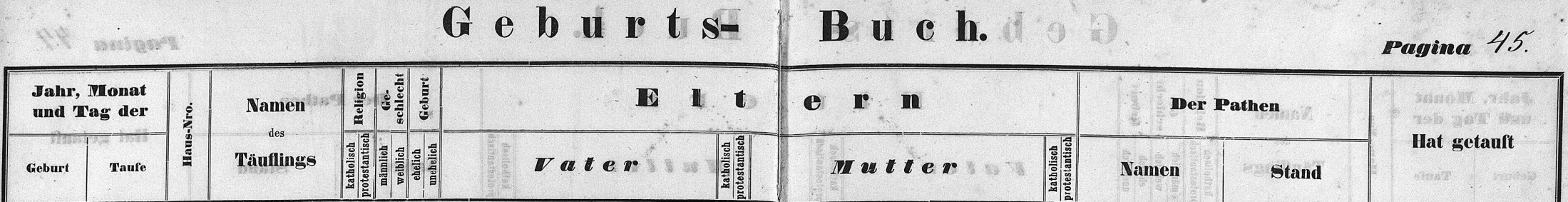 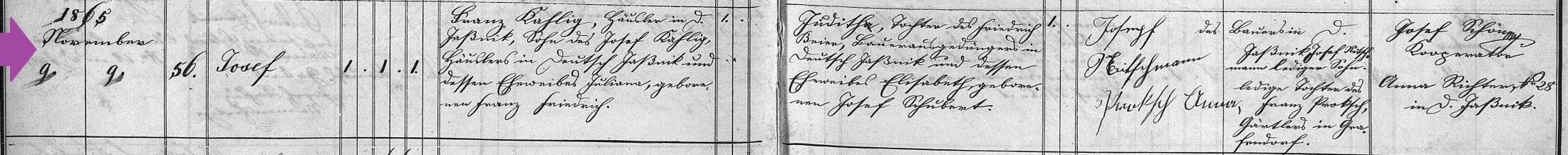 Baptism Record of Joseph Kahlig, son of Franz Kahlig, sister of Louisa Kahlig BraunFamilySearch.orgCzech Republic Church Books 1552-1963CatholicNovy JicinJesenik nad OdrouBaptisms 1858-1896 (vol 2049)Image 46/274